化纤行业领军企业  A股主板上市公司  中国企业500强 《财富》中国500强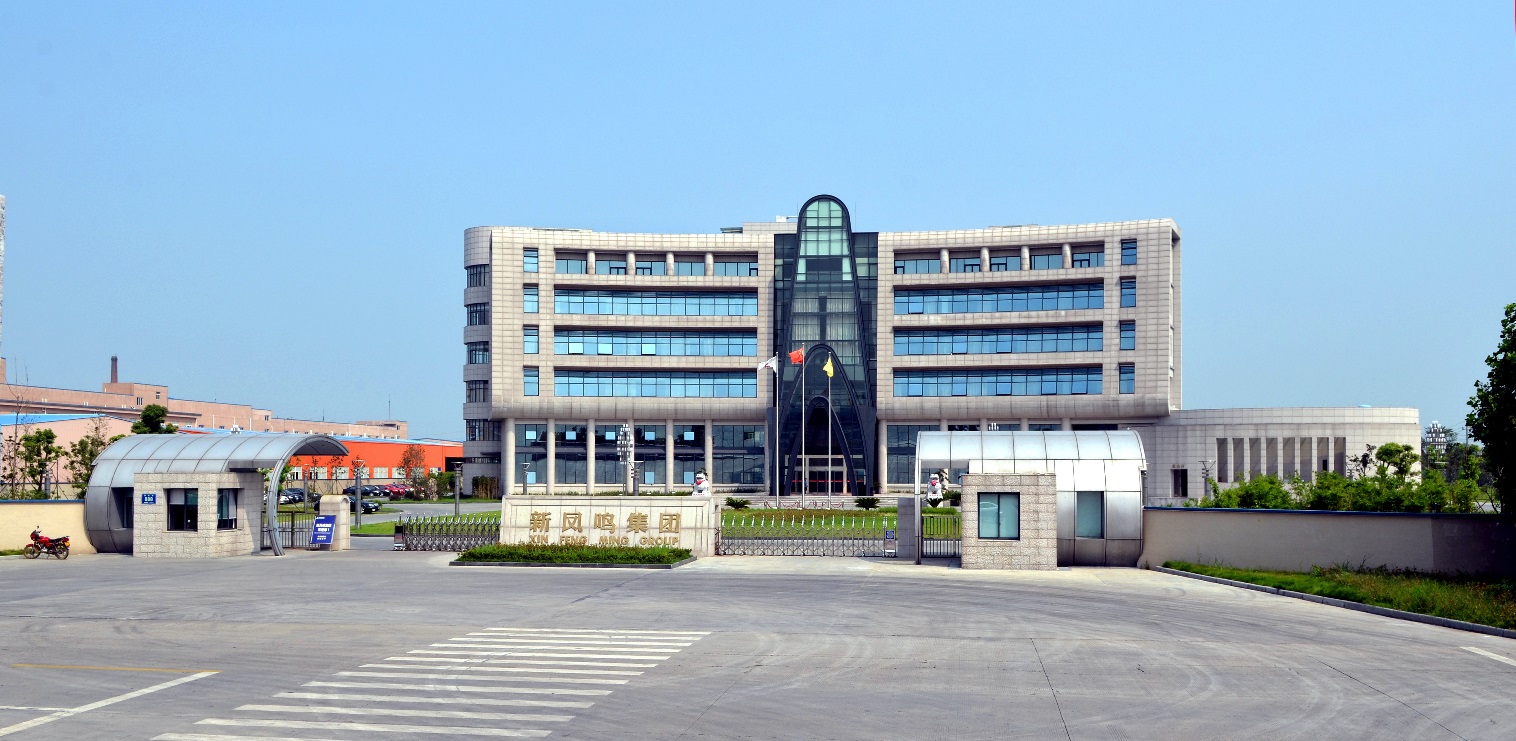 一、公司简介新凤鸣集团创办于2000年，坐落在中国化纤名镇--桐乡洲泉，位于素有“中国最后枕水人家”之誉的乌镇旁，是一家集PTA、聚酯、涤纶纺丝、加弹、进出口贸易为一体的现代大型股份制上市企业，股票代码603225，集团下设20多家子公司，员工17000余人。荣誉：公司先后被授予全国五一劳动奖状、全国非公企业“双强百佳党组织”、全国模范劳动关系和谐企业、浙江省文明单位等荣誉称号，是中国企业500强之一，并连续多年跻身“中国民企500强”、“中国制造业500强”、“浙江省百强企业”、“浙江省制造业百强企业”之列。经营范围：销售区域已覆盖浙江、江苏、上海、广东、福建等十多个省市，并远销土耳其、埃及、韩国等国家和地区。创新：唯有不断创新方能立足长远，公司依托诺奖院士站、全国示范院士专家工作站、省级重点企业研究院、省级技术中心、省级博士后工作站积极与各大国内外科研院所合作，共同着力于聚酯及纺丝技术创新等工作。先后获得国家科技进步二等奖、中国纺织工业联合会科技进步一等奖、省市科技进步奖等奖项，牵头承担国家、省重点研发计划与国家重点研发计划。二、 2023届校园招聘计划1、招聘对象：博士、硕士、本科、专科应届毕业生2、招聘岗位：3、基地地址：洲泉基地：浙江省桐乡市洲泉工业园区德胜路888号湖州基地：浙江省湖州市吴兴区东林镇锦林路777号平湖基地：浙江省平湖市独山港镇翁金线三八段199号徐州基地：江苏省徐州市新沂经济开发区古镇大道68号    杭州办公区：浙江省杭州市萧山区浙江商贸大厦（钱江世纪城地铁口）三、成长发展在新凤鸣1、宽阔的人才发展空间公司每年投入1000万元的创新基金鼓励各类创新、“技术+专业+管理”三通道的职业发展路径、内部竞聘转岗机会。管理序列晋升路线：副组长级→组长级→副班长级→班长级→科长助理级（年薪15-20万起并享股权激励机会）→副科长级→科长级→经理级→总经理级技术序列晋升路线：初级技术员→中级技术员→高级技术员→助理工程师→工程师（年薪15-20万起并享股权激励机会）→高级工程师→主任工程师→总工程师专业序列晋升路线：初级专员→中级专员→高级专员→专家（年薪15万起并享股权激励机会）→高级专家→资深专家→首席专家2、完善的人才培养机制公司拥有健全的“公司--部门--科室”三级培训制度、“凤鸣腾飞培育计划”、完善的轮岗机制等，更有众多内部、外部讲师提供各种通用性和专业性的培训。3、全面的薪资福利体系薪资福利：业内领先的薪资水平，五险一金、年终奖、高温补贴、福利餐费以及当地政府引才补贴等。人性化员工福利：带薪年休假、带薪探亲假及交通报销、节日福利、体检、学历职称提升补贴、入职体检报销、入职路费报销等；中层干部以上享有股权激励。正式工薪资待遇大专：税前约7-10万/年本科：税前约9-15万/年硕士：税前约11-20万/年博士：税前约30万起/年4、贴心的衣食住行保障衣：提供定制的夏冬季工作服以及特制工作服。食：聘请专业厨师烹饪可口多样化的餐饮。每月发放餐补，且公司食堂价格低于市场价。住：应届生入职即可提供大学生公寓，独立卫生间，配备百兆电信光宽带，内配空调、热水器等生活家电，提供入职礼包（包含被褥）。行：平湖基地上下班提供班车接送；新员工入职报到的交通费按公司规章制度统一报销。无交通工具刚入职大学生提供自行车。娱：举办游园会、篮球赛、十佳歌手大赛等多样化活动、奖品多多。5、规范的人事服务支持公司可协助办理大学生人事档案托管至当地人才市场，公司可独立接收党、团组织关系。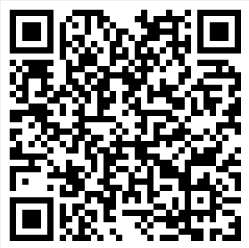 应聘说明在线投递简历，可扫描右侧二维码公司官方网站：https://www.xinfengming.com简历投递邮箱：xfmxz@xfmgroup.com 简历名称：校招+姓名+学校+学历+专业+应聘岗位答疑QQ交流群：935082771抖音号：2247385224（或搜索“新凤鸣集团”）面试流程：投递简历→确认面试时间→安装面试软件→开始前发送会议号输入软件即开始面试→一周左右反馈结果→确认是否录用招聘信息、企业资讯，请扫描下方微信公众号。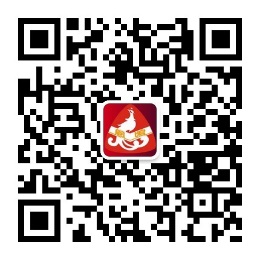 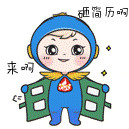 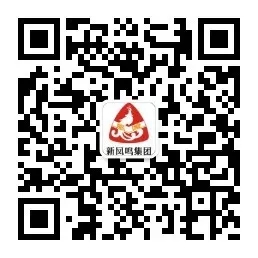 岗位类别职位名称学历需求专业工作地点职能类职能管培生（人力）本科人力资源相关专业洲泉基地研发类研发工程师博士化工、化学、高分子、材料、纺织相关专业洲泉基地研发类研发助理本/硕化工、化学、高分子、材料、纺织相关专业洲泉基地安环类安环管培生本科安全工程相关专业洲泉基地营销类外贸业务本科英语、国际贸业等相关专业杭州储备干部经营类储备干部博士财务类、经营类、市场分析、统计、金融等专业洲泉基地储备干部IE管培生本科工业工程洲泉基地储备干部工艺管培生硕士或一流院校本科化学、高分子、材料、纺织相关专业洲泉、湖州、平湖、徐州基地储备干部电仪管培生硕士或一流院校本科电气、仪表、自动化等相关岗位洲泉、湖州、平湖、徐州基地储备干部机械管培生硕士或一流院校本科机械类相关专业洲泉、湖州、平湖、徐州基地技术类油剂研发/工艺员本/硕化工、化学、轻化工程关专业洲泉、平湖基地技术类化验员本/专科化学、高分子、工业分析相关专业洲泉、平湖基地技术类机械技术员本/专科机械设计制造及其自动化等机械类相关专业洲泉、湖州、平湖、徐州基地（本科仅限平湖）技术类电气技术员本/专科电气自动化等电气类相关专业洲泉、湖州、平湖、徐州基地（本科仅限平湖）技术类仪表技术员本/专科测控技术与仪器等仪表类相关专业洲泉、湖州、平湖、徐州基地（本科仅限平湖）技术类自动化技术员专科自动化、电气自动化等自动化类相关专业洲泉、湖州、平湖、徐州基地（本科仅限平湖）技术类公用工程本/专科水处理、机械等相关专业洲泉、湖州、平湖、徐州基地（本科仅限平湖）海外项目储备机械技术员本/专科机械设计制造及其自动化等机械类相关专业后期外派至海外项目工作海外项目储备电气技术员本/专科电气自动化等电气类相关专业后期外派至海外项目工作海外项目储备仪表技术员本/专科测控技术与仪器等仪表类相关专业后期外派至海外项目工作海外项目储备工艺员本/专科化工、高分子、石油相关专业后期外派至海外项目工作